Appendix 5June Review Panel*Did not attend review meeting but contributed feedback.July Review Panel*Did not attend review meeting but contributed feedback.August Review Panel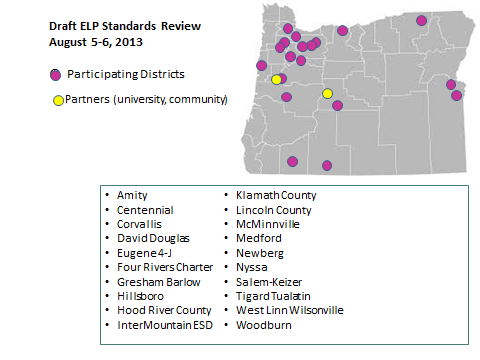 NameNameSchool DistrictfirstlastJonathanFost *Newberg SDElizabethPrusko*Medford SDLauraZinckCentral SDPamBejeranoCentennial SDODE staff Martha I. MartinezMartha I. MartinezMichelle McCoyMichelle McCoyNameNameSchool DistrictFirst LastNicoleHiltonTigard-Tualatin SDMichelleMercerGresham-Barlow SDKaty ChaseDavid Douglas SDKim HarringtonHillsboro SDPam Bejerano Centennial SDLaura ZinckCentral SDPedro Marquez Woodburn SDLise PruskoMedford SDJonathan Fost *Newberg SDODE staff Martha I. MartinezMartha I. MartinezMichelle McCoyMichelle McCoyKim MillerKindergarten1Lead: Lise PruskoMedford2Kris CollinsKlamath County3Chelle Robbins4-Rivers1st Grade4Lead: Kim HarringtonHillsboro5Kate HoustonLincoln County6Tracy ConaganEugene 4J7Karen AndradeCommunity memberGrades 2-37Lead: Michelle MercerGresham Barlow8Becky StearnsInterMountain ESD9Pat MullerMcMinnville10David LougeeUmatillaGrades 4-511Lead:  Katy ChaseDavid-Douglas13Leigh SantyCorvallis12Myrna SalinasWest Linn Wilsonville13Karen ThompsonOregon State UniversityGrades 6-814Lead: Nicole HiltonTigard Tualatin15Taffy Carlisle TurnerAmity16Jonathan FostNewberg17Jana IversonNyssaGrades 9-1218Lead:  Pam BejeranoCentennial19 with Pedro MarquezWoodburn20Esperanza CulbertsonHood River21Brad CapenerSalem-KeizerODE staff ODE staff Martha I. MartinezMartha I. MartinezMichelle McCoyMichelle McCoyKim MillerKim Miller